(Dane uczestników rekolekcji podane w karcie zgłoszenia wykorzystane będą wyłączenie na potrzeby organizacji w/w rekolekcji i nie będą wykorzystywane do innych celów) Serdecznie zapraszamy na ORAR  I st. w Hodyszewie
(Ośrodek „Ojczyzna” przy Sanktuarium Matki Bożej Pojednania w Hodyszewie)Termin:                     26.06 - 30.06.2020 r.
Moderator oazy:	ks. Michał Cherubin
Para prowadząca:	Agnieszka i Jacek Frydrych
Szczegóły i zapisy:	Agnieszka Frydrych , tel.: 510 085 979 (po 15.00);   email: frydryszki@wp.plKoszt udziału w rekolekcjach:- osoby dorosłe -  400zł. od osoby
- dzieci 3-13 lat – 200zł.
- dzieci 0-3 lat – nieodpłatnie
Na Oazę przyjmowane są dzieci do 13 roku życia.Wypełnioną i podpisana przez parę rejonową lub diecezjalną kartę zgłoszenia (wzór karty w załączeniu) prosimy przesłać elektronicznie na adres: frydryszki@wp.pl możliwie najszybciej po zapisaniu rodziny na rekolekcje. 
W formularzu zgłoszeniowym należy wpisać wszystkie dzieci uczestniczące w rekolekcjach wraz z numerem PESEL. Numer PESEL potrzebny jest do objęcia polisą ubezpieczenia NNW wszystkich uczestników rekolekcji.Zaliczkę w wysokości 400zł. należy wpłacić najpóźniej tydzień po zgłoszeniu się na rekolekcje. Pozostała część opłaty za rekolekcje powinna zostać wpłacona gotówką w czasie rekolekcji parze prowadzącej. nr konta :77 8757 0001 0003 8250 2000 0020 Bank Spółdzielczy w Łomży:Parafia Rzymsko-Katolicka p.w. Bożego Ciała w ŁomżyWAŻNE!  Z dopiskiem :,,Imię i nazwisko uczestników rekolekcji, ORAR I st. w Hodyszewie.”Pozdrawiamy serdecznie, zapewniamy o modlitwie i prosimy o nią.
Para diecezjalna: Anna i Tomasz PrzybyszewscyKARTA ZGŁOSZENIA UCZESTNICTWAW REKOLEKCJACH DOMOWEGO KOŚCIOŁA DIECEZJI ŁOMŻYŃSKIEJ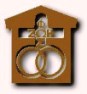 Rodzaj rekolekcjiORAR  I  STOPNIAMiejsceHodyszewoTerminod 26.06.2020 r.do 30.06.2020 r.MĄŻMĄŻMĄŻMĄŻMĄŻŻONAŻONAŻONAŻONANazwiskoImięPESELAdresTelefonEmail (prosimy wskazać tylko jeden)Email (prosimy wskazać tylko jeden)Email (prosimy wskazać tylko jeden)Email (prosimy wskazać tylko jeden)Parafia DiecezjaDiecezjaDiecezjaData ślubu kościelnegoData ślubu kościelnegoWe wspólnocie DK od rokuWe wspólnocie DK od rokuWe wspólnocie DK od rokuWe wspólnocie DK od rokuPrzynależność do KWC (*odpowiednie podkreślić)Przynależność do KWC (*odpowiednie podkreślić)Przynależność do KWC (*odpowiednie podkreślić)CZŁONEK / KANDYDAT / NIE CZŁONEK / KANDYDAT / NIE CZŁONEK / KANDYDAT / NIE CZŁONEK / KANDYDAT / NIE CZŁONEK / KANDYDAT / NIECZŁONEK / KANDYDAT / NIECZŁONEK / KANDYDAT / NIEDzieci uczestniczące z rodzicami w rekolekcjach (imię i rok urodzenia, PESEL)1.2.3.Dzieci uczestniczące z rodzicami w rekolekcjach (imię i rok urodzenia, PESEL)4.5.6.Przeżyte rekolekcje formacyjne Domowego Kościoła (data)OR I ………….  OR II…………. OR III  ………  ORAR I ………..  ORAR II………… Inne …………………………….Posługi pełnione w DK obecnie lub w przeszłościPełnione posługi na rekolekcjach OświadczenieKartę uczestnictwa wypełnioną i potwierdzoną przez parę diecezjalną (dot. małżeństw spoza diecezji łomżyńskiej) lub przez parę rejonową (dot. małżeństw z diecezji łomżyńskiej) przesyłamy pod wskazany adres e-mail: grzecho.zeb@interia.plJesteśmy świadomi, że OAZA jest formą zamkniętych rekolekcji przeżyciowych, a jej zasadniczym celem jest pogłębienie życia religijnego. Przyjazd na oazę zakłada wolę uczestniczenia we wszystkich przewidzianych programem ćwiczeniach rekolekcyjnych.Na rekolekcje należy zabrać ze sobą Pismo Święte, odświętne ubranie, notatnik, przybory do pisania.Wpłata zaliczki jest potwierdzeniem woli uczestniczenia w rekolekcjach. Należy ją wpłacić w kwocie 400 zł. w  terminie 7 dni od wysłania karty zgłoszenia uczestnictwa w rekolekcjach.Udzielam Ruchowi Światło-Życie diecezji łomżyńskiej zezwolenia na wykorzystanie w zakresie jego działalności mojego wizerunku utrwalonego na zdjęciach oraz video podczas tych rekolekcji Domowego Kościoła w dowolnym utworze oraz w innych materiałach nienoszących cech utworu w rozumieniu prawa autorskiego, na dowolnym polu eksploatacji, bez ograniczeń czasowych i terytorialnych. Zgoda umożliwi wymianę zdjęć między uczestnikami rekolekcjiWyrażam zgodę na przetwarzanie moich danych osobowych w celach związanych z obsługą procesu rejestracji uczestnictwa i organizacji w tych rekolekcjach Domowego Kościoła Ruchu Światło-Życie diecezji łomżyńskiej zgodnie z ustawą z dnia 10 maja 2018 r. o ochronie danych osobowych (Dz.U. z 2018 r.poz. 1000 ) i Dekretu ogólnego w sprawie ochrony osób fizycznych w związku z przetwarza-niem danych osobowych w Kościele katolickim wydanego przez Konferencję Episkopatu Polski w dniu 13 marca 2018 r  Powyższa zgoda jest niezbędna do rejestracji uczestnictwa w tych rekolekcjach.Kartę uczestnictwa wypełnioną i potwierdzoną przez parę diecezjalną (dot. małżeństw spoza diecezji łomżyńskiej) lub przez parę rejonową (dot. małżeństw z diecezji łomżyńskiej) przesyłamy pod wskazany adres e-mail: grzecho.zeb@interia.plJesteśmy świadomi, że OAZA jest formą zamkniętych rekolekcji przeżyciowych, a jej zasadniczym celem jest pogłębienie życia religijnego. Przyjazd na oazę zakłada wolę uczestniczenia we wszystkich przewidzianych programem ćwiczeniach rekolekcyjnych.Na rekolekcje należy zabrać ze sobą Pismo Święte, odświętne ubranie, notatnik, przybory do pisania.Wpłata zaliczki jest potwierdzeniem woli uczestniczenia w rekolekcjach. Należy ją wpłacić w kwocie 400 zł. w  terminie 7 dni od wysłania karty zgłoszenia uczestnictwa w rekolekcjach.Udzielam Ruchowi Światło-Życie diecezji łomżyńskiej zezwolenia na wykorzystanie w zakresie jego działalności mojego wizerunku utrwalonego na zdjęciach oraz video podczas tych rekolekcji Domowego Kościoła w dowolnym utworze oraz w innych materiałach nienoszących cech utworu w rozumieniu prawa autorskiego, na dowolnym polu eksploatacji, bez ograniczeń czasowych i terytorialnych. Zgoda umożliwi wymianę zdjęć między uczestnikami rekolekcjiWyrażam zgodę na przetwarzanie moich danych osobowych w celach związanych z obsługą procesu rejestracji uczestnictwa i organizacji w tych rekolekcjach Domowego Kościoła Ruchu Światło-Życie diecezji łomżyńskiej zgodnie z ustawą z dnia 10 maja 2018 r. o ochronie danych osobowych (Dz.U. z 2018 r.poz. 1000 ) i Dekretu ogólnego w sprawie ochrony osób fizycznych w związku z przetwarza-niem danych osobowych w Kościele katolickim wydanego przez Konferencję Episkopatu Polski w dniu 13 marca 2018 r  Powyższa zgoda jest niezbędna do rejestracji uczestnictwa w tych rekolekcjach.Ważne informacje, które chcecie przekazać (np. ograniczenia sprawności, choroby, diety, itp. )Podpisy małżonkówMąż:Żona:Kierujący na rekolekcje Imię i nazwisko pary diecezjalnej/rejonowej Podpis: